Publicado en Pastrana. Guadalajara el 15/07/2022 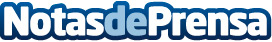 La Universidad de Alcalá, premio Princesa de Éboli 2022 Con este galardón, el pueblo de Pastrana reconoce la implicación de sus distinguidos en la defensa del patrimonio local y en la divulgación en cualquier ámbito del nombre de la Villa DucalDatos de contacto:Javier Bravo606411053Nota de prensa publicada en: https://www.notasdeprensa.es/la-universidad-de-alcala-premio-princesa-de Categorias: Fotografía Viaje Artes Visuales Historia Sociedad Castilla La Mancha Turismo Restauración Premios Universidades http://www.notasdeprensa.es